   2023中国巡回赛济南公开赛2023 China Tour Jinan Open济南西城泉盈酒店Jinan Xicheng Quanying Hotel预定确认号Rv No.<酒店填写>：附件：酒店定金付款码/ Annex: Hotel deposit payment code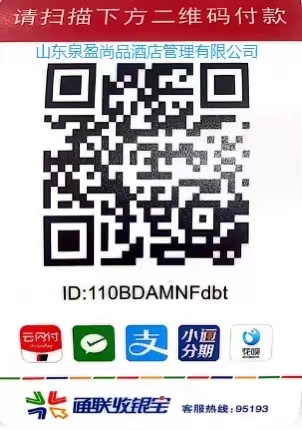 请通过电子邮件传送此订房表Please Email to Reservation Department邮箱Email: lly0826@126.com联系方式Tel : 李经理Manager Li +86 15589989878■新预订New Booking■新预订New Booking■新预订New Booking■新预订New Booking■新预订New Booking■新预订New Booking■新预订New Booking入住日期Check in Date：入住日期Check in Date：入住日期Check in Date：入住日期Check in Date：退房日期Check out Date：退房日期Check out Date：退房日期Check out Date：入住人姓名Guest 1 name： 入住人姓名Guest 1 name： 入住人姓名Guest 1 name： 同住人姓名Guest 2 name：同住人姓名Guest 2 name：同住人姓名Guest 2 name：同住人姓名Guest 2 name：入住人数Number of Guests：入住人数Number of Guests：入住人数Number of Guests：入住人数Number of Guests：入住人数Number of Guests：入住人数Number of Guests：入住人数Number of Guests：邮箱E-mail：邮箱E-mail：邮箱E-mail：邮箱E-mail：联络电话TEL：联络电话TEL：联络电话TEL：间 数Room No.房 型Room type房 型Room type房 型Room type房 型Room type优惠价Special Rate备注Remark豪华房Deluxe Room大床房King Bed大床房King Bed大床房King Bed268元/间夜RMB268/per night 268元/间夜RMB268/per night 豪华房Deluxe Room双床房Twin Beds双床房Twin Beds双床房Twin Beds268元/间夜RMB268/per night268元/间夜RMB268/per night※以上价格含税及服务费/Above room rates are inclusive government tax and service charge.※以上房间价格（优惠价格）仅限5月22日之前入住的订单/The favorable room price as above is only for reservation before May 22nd.※预定房间需要支付预定金且取消时定金不退，请球员联系酒店支付定金/Reservations require a deposit and are non-refundable in the event of cancellation，Players should contact the hotel to pay the deposit.※退房时间：12:00 延迟退房：12:00-13:30（需提前一天的14:00前联系李经理），退房超时需支付违约金: *14:00-18:00 退房加收半天房费， *18:00 以后退房加收一天房费/ Check-out time: 12:00  Late check-out: 12:00-13:30 (Contact Manager Li one day in advance before 14:00), overtime check-out is subject to a penalty: *14:00-18:00 check-out plus half-day room charge， *after 18:00 check-out plus one-day room charge※预定成功后酒店会回复订房确认书，方表示预订完成且成功/A confirmation letter will be sent to you once the booking has complete.※早餐时间：07:00-09:00（如需打包，请在前一天14:00前致电李经理预定）                                   Breakfast ：07:00-09:00 (For packing, please call the Manager Li before 14:00 the day before to book) ※以上价格含税及服务费/Above room rates are inclusive government tax and service charge.※以上房间价格（优惠价格）仅限5月22日之前入住的订单/The favorable room price as above is only for reservation before May 22nd.※预定房间需要支付预定金且取消时定金不退，请球员联系酒店支付定金/Reservations require a deposit and are non-refundable in the event of cancellation，Players should contact the hotel to pay the deposit.※退房时间：12:00 延迟退房：12:00-13:30（需提前一天的14:00前联系李经理），退房超时需支付违约金: *14:00-18:00 退房加收半天房费， *18:00 以后退房加收一天房费/ Check-out time: 12:00  Late check-out: 12:00-13:30 (Contact Manager Li one day in advance before 14:00), overtime check-out is subject to a penalty: *14:00-18:00 check-out plus half-day room charge， *after 18:00 check-out plus one-day room charge※预定成功后酒店会回复订房确认书，方表示预订完成且成功/A confirmation letter will be sent to you once the booking has complete.※早餐时间：07:00-09:00（如需打包，请在前一天14:00前致电李经理预定）                                   Breakfast ：07:00-09:00 (For packing, please call the Manager Li before 14:00 the day before to book) ※以上价格含税及服务费/Above room rates are inclusive government tax and service charge.※以上房间价格（优惠价格）仅限5月22日之前入住的订单/The favorable room price as above is only for reservation before May 22nd.※预定房间需要支付预定金且取消时定金不退，请球员联系酒店支付定金/Reservations require a deposit and are non-refundable in the event of cancellation，Players should contact the hotel to pay the deposit.※退房时间：12:00 延迟退房：12:00-13:30（需提前一天的14:00前联系李经理），退房超时需支付违约金: *14:00-18:00 退房加收半天房费， *18:00 以后退房加收一天房费/ Check-out time: 12:00  Late check-out: 12:00-13:30 (Contact Manager Li one day in advance before 14:00), overtime check-out is subject to a penalty: *14:00-18:00 check-out plus half-day room charge， *after 18:00 check-out plus one-day room charge※预定成功后酒店会回复订房确认书，方表示预订完成且成功/A confirmation letter will be sent to you once the booking has complete.※早餐时间：07:00-09:00（如需打包，请在前一天14:00前致电李经理预定）                                   Breakfast ：07:00-09:00 (For packing, please call the Manager Li before 14:00 the day before to book) ※以上价格含税及服务费/Above room rates are inclusive government tax and service charge.※以上房间价格（优惠价格）仅限5月22日之前入住的订单/The favorable room price as above is only for reservation before May 22nd.※预定房间需要支付预定金且取消时定金不退，请球员联系酒店支付定金/Reservations require a deposit and are non-refundable in the event of cancellation，Players should contact the hotel to pay the deposit.※退房时间：12:00 延迟退房：12:00-13:30（需提前一天的14:00前联系李经理），退房超时需支付违约金: *14:00-18:00 退房加收半天房费， *18:00 以后退房加收一天房费/ Check-out time: 12:00  Late check-out: 12:00-13:30 (Contact Manager Li one day in advance before 14:00), overtime check-out is subject to a penalty: *14:00-18:00 check-out plus half-day room charge， *after 18:00 check-out plus one-day room charge※预定成功后酒店会回复订房确认书，方表示预订完成且成功/A confirmation letter will be sent to you once the booking has complete.※早餐时间：07:00-09:00（如需打包，请在前一天14:00前致电李经理预定）                                   Breakfast ：07:00-09:00 (For packing, please call the Manager Li before 14:00 the day before to book) ※以上价格含税及服务费/Above room rates are inclusive government tax and service charge.※以上房间价格（优惠价格）仅限5月22日之前入住的订单/The favorable room price as above is only for reservation before May 22nd.※预定房间需要支付预定金且取消时定金不退，请球员联系酒店支付定金/Reservations require a deposit and are non-refundable in the event of cancellation，Players should contact the hotel to pay the deposit.※退房时间：12:00 延迟退房：12:00-13:30（需提前一天的14:00前联系李经理），退房超时需支付违约金: *14:00-18:00 退房加收半天房费， *18:00 以后退房加收一天房费/ Check-out time: 12:00  Late check-out: 12:00-13:30 (Contact Manager Li one day in advance before 14:00), overtime check-out is subject to a penalty: *14:00-18:00 check-out plus half-day room charge， *after 18:00 check-out plus one-day room charge※预定成功后酒店会回复订房确认书，方表示预订完成且成功/A confirmation letter will be sent to you once the booking has complete.※早餐时间：07:00-09:00（如需打包，请在前一天14:00前致电李经理预定）                                   Breakfast ：07:00-09:00 (For packing, please call the Manager Li before 14:00 the day before to book) ※以上价格含税及服务费/Above room rates are inclusive government tax and service charge.※以上房间价格（优惠价格）仅限5月22日之前入住的订单/The favorable room price as above is only for reservation before May 22nd.※预定房间需要支付预定金且取消时定金不退，请球员联系酒店支付定金/Reservations require a deposit and are non-refundable in the event of cancellation，Players should contact the hotel to pay the deposit.※退房时间：12:00 延迟退房：12:00-13:30（需提前一天的14:00前联系李经理），退房超时需支付违约金: *14:00-18:00 退房加收半天房费， *18:00 以后退房加收一天房费/ Check-out time: 12:00  Late check-out: 12:00-13:30 (Contact Manager Li one day in advance before 14:00), overtime check-out is subject to a penalty: *14:00-18:00 check-out plus half-day room charge， *after 18:00 check-out plus one-day room charge※预定成功后酒店会回复订房确认书，方表示预订完成且成功/A confirmation letter will be sent to you once the booking has complete.※早餐时间：07:00-09:00（如需打包，请在前一天14:00前致电李经理预定）                                   Breakfast ：07:00-09:00 (For packing, please call the Manager Li before 14:00 the day before to book) ※以上价格含税及服务费/Above room rates are inclusive government tax and service charge.※以上房间价格（优惠价格）仅限5月22日之前入住的订单/The favorable room price as above is only for reservation before May 22nd.※预定房间需要支付预定金且取消时定金不退，请球员联系酒店支付定金/Reservations require a deposit and are non-refundable in the event of cancellation，Players should contact the hotel to pay the deposit.※退房时间：12:00 延迟退房：12:00-13:30（需提前一天的14:00前联系李经理），退房超时需支付违约金: *14:00-18:00 退房加收半天房费， *18:00 以后退房加收一天房费/ Check-out time: 12:00  Late check-out: 12:00-13:30 (Contact Manager Li one day in advance before 14:00), overtime check-out is subject to a penalty: *14:00-18:00 check-out plus half-day room charge， *after 18:00 check-out plus one-day room charge※预定成功后酒店会回复订房确认书，方表示预订完成且成功/A confirmation letter will be sent to you once the booking has complete.※早餐时间：07:00-09:00（如需打包，请在前一天14:00前致电李经理预定）                                   Breakfast ：07:00-09:00 (For packing, please call the Manager Li before 14:00 the day before to book) 